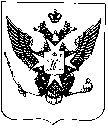 Местная администрациягорода ПавловскаРАСПОРЯЖЕНИЕот 30 апреля 2019 года									       № 21аВ соответствии с Законом Санкт-Петербурга от 28.03.2018 № 177-38               «О дополнительных гарантиях права граждан Российской Федерации на обращение в органы государственной власти Санкт-Петербурга и органы местного самоуправления внутригородских муниципальных образований Санкт-Петербурга», Положением о порядке проведения регионального дня приёма граждан  руководителями органов местного самоуправления города Павловска  и (или) уполномоченными ими на это лицами, утвержденным решением Муниципального Совета города Павловска от 23.05.2018 № 5/5.1, 1. Провести региональный день приема граждан, приуроченный к Дню города - Дню основания Санкт-Петербурга, 20.05.2019 года с 12:00 до 20:00 по местному времени. 2. Разместить информацию о проведении регионального дня приема граждан на официальном сайте муниципального образования в информационно-телекоммуникационной сети Интернет по адресу: http://www.mo-pavlovsk.ru/ и на информационных щитах на территории муниципального образования. 3. Контроль за исполнением настоящего распоряжения оставляю за собойГлава Местной администрациигорода Павловска					                            М.Ю. СызранцевО проведении регионального дня приема граждан Главой муниципального образования города Павловска и Главой Местной администрации города Павловска и (или) уполномоченными ими на это лицами